ПРОЕКТ Вносится администрациейТроснянского района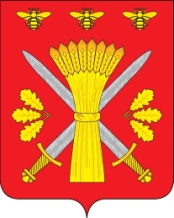 РОССИЙСКАЯ ФЕДЕРАЦИЯОРЛОВСКАЯ ОБЛАСТЬТРОСНЯНСКИЙ РАЙОННЫЙ СОВЕТ НАРОДНЫХ ДЕПУТАТОВРЕШЕНИЕ_____ декабря 2023 года                                                                     № ____О  бюджете муниципального Троснянского районаОрловской области на 2024 год  и на плановый период  2025-2026 годов ( первое чтение)                                                         Принято на _______ заседании                                                         Троснянского       районного     Совета                                                             народных депутатов пятого созыва        Рассмотрев представленный администрацией Троснянского района прогноз социально-экономического развития Троснянского района на 2024 год, а также  проект решения «О бюджете муниципального Троснянского  района Орловской области на 2024 год и на плановый период 2025-2026 годов», Троснянский районный Совет народных депутатов РЕШИЛ:       Принять к сведению прогноз социально-экономического развития Троснянского района на 2024 год.    1.Утвердить  основные характеристики бюджета  муниципального района:               1) прогнозируемый общий объем  доходов бюджета муниципального района на 2024 год в сумме 237767,2 тыс. рублей, на 2025 год в сумме 228643,0 тыс. рублей, на 2025 год в сумме 130294,9  тыс. рублей;          2) общий объем расходов    бюджета муниципального района на 2024 год в сумме 237767,2  тыс. рублей, на 2025 год в сумме 231709,1 тыс. рублей, в том числе условно утвержденные расходы  3066,1 тыс. рублей; на 2026 год в сумме 136809,6 тыс. рублей, в том числе условно утвержденные 6514,7 тыс. рублей;  3) верхний предел внутреннего муниципального долга Троснянского  муниципального района на 1 января 2025 года – в сумме 0,0 тыс. рублей, в том числе по муниципальным гарантиям 0,0 тыс. руб. рублей;  на 1 января 2026 года – в сумме 0,0 тыс. рублей, в том числе по муниципальным гарантиям 0,0 тыс. рублей ; на 1 января 2027 года – в сумме 0,0 тыс.  рублей, в том числе по муниципальным гарантиям 0,0 тыс. рублей;           4) нормативную величину резервного фонда  администрации района в сумме 400,0 тыс. рублей;  5) прогнозируемый дефицит бюджета муниципального района на 2024 год в сумме  0,0 тыс. рублей, дефицит бюджета на 2025 год – 3066,1 тыс. рублей и на 2026 год дефицит бюджета – 6514,7 тыс. рублей, в соответствии с приложением 1 к настоящему решению;                           2.В соответствии с п.2  статьи 184.1 Бюджетного Кодекса Российской Федерации  утвердить:             1) нормативы распределения отдельных налоговых и неналоговых  доходов между  бюджетом муниципального района и бюджетами сельских поселений на 2024 год и на плановый период 2025 и 2026 годов, не установленные бюджетным законодательством Российской Федерации - согласно приложению 2 к настоящему  решению;             2) нормативы отчислений от налога на доходы физических лиц с учетом дополнительных отчислений в бюджет муниципального района взамен дотации на выравнивание бюджетной обеспеченности на 2024 год и на плановый период 2025 и 2026 годов согласно приложению 3 к настоящему решению;           3. Утвердить  прогнозируемое поступление доходов  в бюджет муниципального района на 2024 год и плановый период 2025 и 2026 годов  согласно приложению  7 к настоящему  решению.Утвердить объем межбюджетных трансфертов, получаемых из других бюджетов бюджетной системы Российской Федерации на 2024 год - в сумме 129107,7 тыс. рублей, на 2025 год в сумме – 114173,3 тыс. рублей, на 2026 год в сумме – 0,0 тыс. рублей».  4. Утвердить общий объем бюджетных ассигнований на исполнение публичных нормативных обязательств на 2024 год в сумме 2564,5 тыс. рублей, на 2025 год- 2276,8 тыс. рублей и на 2026 год – 633,2 тыс. рублей.   5.  Утвердить  в пределах общего объема расходов, установленного пунктом 1 настоящего решения, распределение бюджетных ассигнований  по разделам и подразделам  классификации расходов бюджета муниципального района на 2024 год и на плановый период 2025 и 2026 годов - согласно  приложению  8 к настоящему решению. Утвердить  в пределах общего объема расходов, установленного пунктом 1 настоящего решения, распределение бюджетных ассигнований   по разделам, подразделам, целевым статьям (муниципальным программам Троснянского района и непрограммным направлениям деятельности), группам и подгруппам видов расходов классификации расходов бюджета муниципального района на 2024 год и плановый период 2025 и 2026 годов -  согласно приложению 9 к настоящему решению;Утвердить в пределах общего  объема расходов, установленного пунктом 1 настоящего решения,  ведомственную структуру расходов  бюджета муниципального района  на 2024 год и плановый период 2025 и 2026 годов - согласно приложению  10 к настоящему  решению.Утвердить в пределах общего объема расходов, установленного пунктом 1 настоящего решения,  распределение бюджетных ассигнований по целевым статьям (муниципальным программам Троснянского района и непрограммным направлениям деятельности), группам видов расходов, разделам, подразделам классификации расходов бюджета муниципального района на 2024 год и плановый период 2025 и 2026 годов – согласно приложению 11 к настоящему решению.6. Утвердить в пределах общего объема расходов, установленного пунктом 1 настоящего решения, объем бюджетных ассигнований Дорожного фонда Троснянского муниципального района на 2024 год – в сумме 20373,8 тыс. рублей, на 2025 год – в сумме 20692,5 тыс. рублей, на 2026 год – в сумме 14176,5 тыс. рублей. Прогнозируемое поступление доходов и распределение бюджетных ассигнований Дорожного фонда Троснянского муниципального района на 2024 год и плановый период 2025 и 2026 годов утвердить согласно приложению 12 к настоящему решению. 7. Утвердить общий объем средств резервного фонда администрации Троснянского района в сумме 400,0 тыс. рублей.8. Субсидии юридическим лицам независимо от организационно-правовой формы, индивидуальным предпринимателям и физическим лицам-производителям товаров ( работ и услуг), субвенции, межбюджетные субсидии, иные межбюджетные трансферты, предусмотренные настоящим решением, предоставляются в порядке, установленном администрацией Троснянского района.9. Установить особенности использования бюджетных ассигнований на обеспечение полномочий органов местного самоуправления Троснянского района и муниципальных казенных учреждений Троснянского района:- администрация Троснянского района и Троснянский районный Совет народных депутатов не вправе принимать решения, приводящие к увеличению в 2024 году численности муниципальных служащих района и работников, замещающих должности в муниципальных органах Троснянского района, не являющиеся должностями муниципальной службы Троснянского района, в случае , если это приведет к нарушению ограничений, установленных статьей 136 Бюджетного кодекса Российской Федерации.;- заключение и оплата органами муниципальной власти Троснянского района, муниципальными органами и казенными учреждениями Троснянского района  договоров (соглашений, муниципальных контрактов), исполнение которых осуществляется за счет средств бюджета муниципального района, производятся в пределах доведенных  им лимитов бюджетных обязательств в соответствии с кодами классификации расходов бюджета муниципального района и с учетом принятых и неисполненных обязательств;-вытекающие из договоров (соглашений, муниципальных контрактов), исполнение которых осуществляется за  счет средств бюджета муниципального района, обязательства, принятые органами муниципальной власти и муниципальными казенными учреждениями Троснянского района сверх доведенных им лимитов бюджетных обязательств, не подлежат оплате за счет средств бюджета муниципального района.Получатель средств бюджета муниципального района при заключении договоров (муниципальных контрактов) на поставку товаров (работ, услуг) вправе предусматривать авансовые платежи:1) в размере 100 процентов суммы договора (контракта) – по договорам (муниципальным контрактам)  о предоставлении услуг связи, о  подписке на печатные издания и об их приобретении, об обучении на курсах повышения квалификации и профессиональной переподготовки муниципальных служащих Троснянского района, об участии в научных, методических, научно-практических и иных конференциях, о проведении олимпиад школьников, о приобретении          авиа - железнодорожных билетов, билетов для проезда городским и пригородным транспортом, о приобретении  путевок на санаторно- куротное лечение, по договорам обязательного страхования гражданской ответственности владельцев транспортных средств, о приобретении путевок  для оздоровления и отдыха детей, о предоставлении услуг, связанных с проведением выставочно-ярмарочных мероприятий (выставок, ярмарок, форумов, конгрессов, претензий), на оплату расходов, связанных со служебными командировками лиц, замещающих муниципальные должности Троснянского района с последующим документальным подтверждением по фактически произведенным расходам;2) по договорам (муниципальным контрактам) о выполнении работ по строительству, реконструкции и капитальному ремонту объектов капитального строительства муниципальной собственности Троснянского района- в размере, установленном правовыми актами администрации Троснянского района, если иное не предусмотрено законодательством Российской Федерации и Орловской области;3) по договорам (муниципального контракта), за исключением договоров (муниципальных контрактов) определенных в подпунктах 1 и 2 части 4 настоящего пункта, - в размере, установленном правовыми актами администрации Троснянского района,  если иное не предусмотрено законодательством Российской Федерации и Орловской области, Установить предельный размер представительских расходов в размере 0,5 процента от расходов на функционирование Троснянского районного Совета народных депутатов,  администрации Троснянского района на 2024 год и на плановый период 2025 и 2026 годов по целевой статье классификации расходов бюджета муниципального района 6500080080 «Центральный аппарат». Порядок использования представительских расходов устанавливается соответствующим органом муниципальной власти Троснянского района.Установленные нормативными правовыми актами Российской Федерации, Орловской области и Троснянским районом  нормативы бюджетных расходов по соответствующим мероприятиям и видам деятельности органов муниципальной власти и муниципальных казенных учреждений применяются в пределах бюджетных ассигнований, установленных настоящим решением.10.Установить, в соответствии с главой 3.1 решения Троснянского районного Совета народных депутатов от 25.05.2015 года № 364 « Об утверждении Положения «О бюджетном процессе в Троснянском муниципальном районе» следующие дополнительные  основания для внесения в 2024 году и плановом периоде 2025 и 2026 годов изменений в показатели сводной бюджетной росписи бюджета муниципального района, связанные с особенностями исполнения бюджета муниципального района и (или) перераспределения бюджетных ассигнований между главными распорядителями средств бюджета муниципального района:1) перераспределение бюджетных ассигнований, предусмотренных на реализацию наказов избирателей депутатам Троснянского районного Совета народных депутатов;2) перераспределение бюджетных ассигнований Дорожного фонда Троснянского района между целевыми статьями, группами и подгруппами видов расходов,  классификации расходов бюджета муниципального района на основании принятых нормативных правовых актов администрации Троснянского района;3) перераспределение бюджетных ассигнований,  предусмотренных настоящим решением на реализацию муниципальных программ Троснянского района, между главными распорядителями бюджетных средств, разделами, подразделами, целевыми статьями, группами и подгруппами видов расходов классификации расходов бюджета муниципального района в случае внесения изменений в постановления правительства Орловской области, администрации Троснянского района Орловской области об утверждении государственных программ Орловской области, муниципальных программ Троснянского района;4) перераспределение бюджетных ассигнований, предусмотренных настоящим решением, в пределах одной целевой статьи по расходам на обеспечение деятельности органов муниципальной власти Троснянского района, муниципальных органов Троснянского района между группами и подгруппами видов расходов классификации расходов бюджета муниципального района;5) перераспределение бюджетных ассигнований, предусмотренных настоящим решением, реализуемых за счет средств безвозмездных поступлений из областного бюджета и их софинансирование из бюджета муниципального района;6) перераспределение бюджетных ассигнований, предусмотренных настоящим решением, между главными распорядителями бюджетных средств, разделами, подразделами, целевыми статьями, группами и подгруппами видов расходов классификации расходов бюджета муниципального района для обеспечения выплаты заработной платы и начислений на выплаты по оплате труда, пособий, компенсаций и иных социальных выплатах, уплаты налогов и сборов;7) перераспределение бюджетных ассигнований, предусмотренных настоящим решением, в пределах средств, предусмотренных главному распорядителю бюджетных средств на исполнение судебных актов, судебных постановлений;8)  перераспределение бюджетных ассигнований, предусмотренных настоящим решением главным распорядителям бюджетных средств, в пределах одного раздела, подраздела и целевой статьи, между группами и подгруппами видов расходов классификации расходов бюджета муниципального района на конкурсной основе и (или) в соответствии с порядком предоставления (распределения) бюджетных ассигнований;9) перераспределение бюджетных ассигнований, предусмотренных настоящим решением, между главными распорядителями бюджетных средств, разделами, подразделами, целевыми статьями, группами и подгруппами видов расходов классификации расходов бюджета муниципального района в соответствии с правовыми актами администрации Троснянского района;10) увеличение бюджетных ассигнований текущего финансового года за счет остатков безвозмездных поступлений от других бюджетов бюджетной системы Российской Федерации, не использованных по состоянию на начало текущего финансового года.   Установить, что в 2024 году и в плановом периоде 2025 и 2026 годов в сводную бюджетную роспись бюджета муниципального района могут быть внесены изменения без внесения изменений в решение о бюджете на увеличение (уменьшение) бюджетных ассигнований текущего финансового года:1) в соответствии с пунктом 4 статьи 179 и абзацем десятым пункта 3 статьи 217 Бюджетного кодекса Российской Федерации по расходам Дорожного фонда Троснянского района в объеме, не превышающем остатка не использованных на начало текущего финансового года бюджетных ассигнований;2) в соответствии с абзацем восьмым пункта 3 статьи 217 Бюджетного кодекса Российской Федерации в случае получения уведомления о предоставлении субсидий, субвенций, иных межбюджетных трансфертов  имеющих целевое назначение, и безвозмездных поступлений от физических и юридических лиц сверх объемов, утвержденных решением о бюджете, а также в случае сокращения (возврата при отсутствии потребности) указанных межбюджетных трансфертов, включая поступления в виде расходных расписаний о доведении главными распорядителями бюджетных средств областного бюджета лимитов по целевым безвозмездным поступлениям, предоставление которых осуществляется в пределах суммы, необходимой для оплаты денежных обязательств по расходам получателей средств бюджета муниципального района, источником финансового обеспечения которых являются данные межбюджетные трансферты;3) в соответствии с правовыми актами Президента Российской Федерации, Правительства Российской Федерации и Орловской области и (или) соглашениями (договорами), предусматривающими предоставление межбюджетных трансфертов или безвозмездных поступлений бюджету Троснянского района.  4) Установить, что не использованные по состоянию на 1 января 2025 года остатки межбюджетных трансфертов, предоставленных из областного бюджета бюджету муниципального района в форме субвенций, субсидий, иных межбюджетных трансфертов, имеющих целевое назначение, подлежат возврату в областной бюджет в порядке, установленным Департаментом финансов Орловской области;5) Установить, что погашение за счет средств бюджета муниципального района кредиторской задолженности, образовавшейся на 1 января 2023 года, осуществляется в соответствии с порядком, утверждаемым администрацией Троснянского района.6) Установить, что при заключении соглашений с областными органами исполнительной власти объем софинансирования за счет средств бюджета муниципального района не может превышать установленный Правительством Российской Федерации, Правительством Орловской области и (или) министерствами Российской Федерации, областными Департаментами уровень софинансирования расходных обязательств.Установить, что в соответствии со статьей 242.26 Бюджетного кодекса Российской Федерации в 2024 году казначейскому сопровождению подлежат следующие целевые средства: 1) бюджетные инвестиции юридическим лицам, предоставляемые в соответствии со статьей 80 Бюджетного кодекса Российской Федерации; 2) расчеты по договорам о поставке товаров, выполнении работ, оказании услуг, заключаемым получателями бюджетных инвестиций, указанных в пункте 1 настоящей части, с исполнителями по контрактам (договорам), источником финансового обеспечения которых являются бюджетные инвестиции, на сумму более 5000,0 тыс. рублей; 3) авансы и расчеты по муниципальным контрактам (договорам) о поставке товаров, выполнении работ, оказании услуг, заключаемым на сумму 50 000,0 тыс. рублей и более, источником финансового обеспечения которых являются средства, предоставляемые из муниципального бюджета, а также расчеты по контрактам (договорам), заключаемым в целях исполнения указанных муниципальных контрактов (договоров), на сумму более 600,0 тыс. рублей; 4) субсидии бюджетным и автономным учреждениям, предоставляемые в соответствии с абзацем вторым пункта 1 статьи 78.1 и статьей 78.2 Бюджетного кодекса Российской Федерации в целях приобретения товаров, работ и услуг, на сумму 50 000,0 тыс. рублей и более; 5) расчеты по договорам о поставке товаров, выполнении работ, оказании услуг, заключаемым получателями субсидий, указанных в пункте 4 настоящей части, с исполнителями по контрактам (договорам), источником финансового обеспечения которых являются субсидии, на сумму более 600,0 тыс. рублей; 11.Межбюджетные трансферты бюджетам сельских поселений.Утвердить объем межбюджетных трансфертов, предоставляемых бюджетам сельских поселений Троснянского района на 2024 год в сумме  7511,5  тыс. рублей, на 2025 год в сумме 7273,6 тыс. рублей, на 2026 год в сумме 2555,6 тыс. рублей.Утвердить объем дотаций на выравнивание бюджетной обеспеченности сельских поселений Троснянского района на 2024 год  в сумме 3563,0 тыс. рублей, на 2025 год в сумме 3563,0 тыс. рублей, на 2026 год в сумме 0,0 тыс. рублей.  Утвердить распределение дотаций на выравнивание  бюджетной обеспеченности сельских поселений на 2024 год  и плановый период 2025 и 2026 годов  - согласно приложению 13 к настоящему решению;Утвердить иные межбюджетные трансферты, передаваемые сельским поселениям на выполнение полномочий муниципального района в соответствии с заключенными соглашениями на 2024 год и плановый период 2025 и 2026 годов согласно приложению 14 к настоящему решению.Утвердить распределение субвенций сельским поселениям района на осуществление первичного воинского учета на территориях, где отсутствуют военные комиссариаты на 2024 год и плановый период 2025 и 2026 годов – согласно приложению 15  к настоящему решению;Не использованные до окончания финансового года межбюджетные трансферты, имеющие целевое назначение, полученные бюджетами сельских поселений из бюджета муниципального района, подлежат возврату в бюджет муниципального района в порядке, утвержденном финансовым отделом администрации Троснянского района. Установить, что межбюджетные трансферты из бюджета муниципального района сельским бюджетам, предусмотренные настоящим решением, предоставляются при условии соблюдения сельскими поселениями  законодательства Российской Федерации, бюджетного законодательства Орловской области и Троснянского района, налогового законодательства Российской Федерации и налогового законодательства Орловской области без каких-либо исключений, дополнений и (или) особых условий.12. Субсидии юридическим лицам независимо от организационно-правовой формы, индивидуальным предпринимателям и физическим лицам – производителям товаров (работ, услуг), субвенции, межбюджетные субсидии, иные межбюджетные трансферты, предусмотренные настоящим решением, предоставляются в порядке, установленном администрацией Троснянского района Орловской области. 13. Установить, что в 2024 году бюджетам сельских поселений  Троснянского района  могут предоставляться бюджетные кредиты из  бюджета муниципального района 1) для частичного покрытия дефицитов бюджетов сельских поселений Троснянского района на срок до трех лет;2) для покрытия временных кассовых разрывов, возникающих при исполнении бюджетов сельских поселений Троснянского района на срок не выходящий за пределы текущего финансового года;3) для осуществления мероприятий, связанных с ликвидацией последствий стихийных бедствий на срок до пяти лет.Бюджетные кредиты предоставляются бюджетам сельских поселений на условиях возмездности, если иное не предусмотрено настоящим решением, и возвратности. Бюджетные кредиты предоставляются только при наличии обеспечения исполнения сельским поселением обязательств по возврату кредита, уплате процентов и иных платежей, предусмотренных соответствующим договором, за исключением случаев, установленных бюджетным законодательством Российской Федерации. Установить плату за пользование бюджетными кредитами,  указанными в абзаце первом настоящего пункта:1) для частичного покрытия дефицитов бюджетов сельских поселений Троснянского района в размере  0,1 процента годовых; 2) для покрытия временных кассовых разрывов, возникающих при исполнении бюджетов сельских поселений, - в размере 0,1 процента годовых;3) для осуществления мероприятий, связанных с ликвидацией последствий стихийных бедствий - 0 процентов. Использование бюджетных кредитов сельскими поселениями Троснянского района осуществляется в соответствии с их целевым назначением, указанным в договоре.Возврат в бюджет муниципального района бюджетных кредитов бюджетами сельских поселений Троснянского района осуществляется в сроки, установленные в договорах о предоставлении бюджетных кредитов. При невыполнении обязательств по возврату бюджетных кредитов, уплате процентов и иных платежей, предусмотренных заключенным с заемщиком договором, финансовый отдел администрации Троснянского района принимает меры по принудительному взысканию с заемщика просроченной задолженности.  Порядок предоставления, использования и возврата сельскими поселениями Троснянского района бюджетных кредитов для частичного покрытия дефицитов бюджетов сельских поселений, для покрытия временных кассовых разрывов, возникающих при исполнении бюджетов сельских поселений района, устанавливается администрацией Троснянского района.14.Установить верхний предел муниципального долга Троснянского района по муниципальным гарантиям Троснянского района на 1 января 2024 года в сумме 0,0 тыс. рублей, на 1 января 2025 года – в сумме 0,0 тыс. рублей, на 1 января 2026 года – в сумме 0,0 тыс. рублей.Утвердить Программу муниципальных гарантий Троснянского района:- на 2024 год - согласно приложению 16 к настоящему решению;- на плановый период 2025 и 2026 годов - согласно приложению 17 к настоящему решению. 15. Установить, что законодательные и иные нормативные правовые акты, влекущие дополнительные расходы за счет средств  бюджета муниципального района в 2024 году, а также сокращающие его доходную базу, реализуются и применяются только с начала очередного финансового года при условии включения соответствующих бюджетных ассигнований в решение о бюджете либо в текущем финансовом году после внесения соответствующих изменений в настоящее решение о бюджете при наличии соответствующих источников дополнительных поступлений в бюджет муниципального района и (или) при сокращении бюджетных ассигнований по отдельным статьям бюджета муниципального района  на 2024 год и на плановый период 2025 и 2026 годов. 16. Настоящее решение вступает в силу с 1 января 2024 года.Председатель районного Совета          Глава района                                народных депутатов                                                                                                 А. Е.Кисель                                                 А.В. Левковский                  